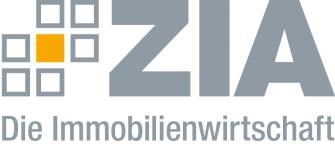 Pressemitteilung Jetzt Maßnahmen ergreifen, um guten Trend aus 2019 fortzusetzenBerlin, 17.03.2020 – 2019 wurden nach Angaben des Statistischen Bundesamtes 360.600 Wohnungen in Deutschland genehmigt. Das ist ein Plus von vier Prozent und damit so viele Wohnungen wie seit 2016 nicht mehr. Der Präsident des ZIA Zentraler Immobilien Ausschuss, Spitzenverband der Immobilienwirtschaft, Dr. Andreas Mattner sagte dazu: „In diesen von der Corona-Krise geprägten Zeiten ist das ein erfreulicher Rückblick für die Branche. Jetzt geht es aber darum, mit rasch wirkenden Maßnahmen wie der Kurzarbeiterregelung, aber auch Baubeschleunigungen, den negativen Auswirkungen der Corona-Krise auf die Immobilienwirtschaft entgegen zu wirken. Nur so können wir den positiven Trend aus dem vergangenen Jahr fortsetzen.“Mattner forderte zudem Solidarität ein. Es gehe jetzt um gegenseitige Unterstützung, Hilfe dort, wo es irgend geht und möglichst rasche und einfache Lösungen für die Menschen. „Corona und die Folgewirkungen machen vielen Menschen Sorgen, ob sie infolge des teilweise schlagartigen Wegfalls ihres Einkommens morgen noch ihre Wohnung behalten werden oder ob Vermieter durch solche Zahlungsausfälle - insbesondere bei gewerblich genutzten Immobilien - selber in Schwierigkeiten kommen.“Der ZIADer Zentrale Immobilien Ausschuss e.V. (ZIA) ist der Spitzenverband der Immobilienwirtschaft. Er spricht durch seine Mitglieder, darunter 28 Verbände, für rund 37.000 Unternehmen der Branche entlang der gesamten Wertschöpfungskette. Der ZIA gibt der Immobilienwirtschaft in ihrer ganzen Vielfalt eine umfassende und einheitliche Interessenvertretung, die ihrer Bedeutung für die Volkswirtschaft entspricht. Als Unternehmer- und Verbändeverband verleiht er der gesamten Immobilienwirtschaft eine Stimme auf nationaler und europäischer Ebene – und im Bundesverband der deutschen Industrie (BDI). Präsident des Verbandes ist Dr. Andreas Mattner.Kontakt Jens TeschkeZIA Zentraler Immobilien Ausschuss e.V. Leipziger Platz 9 10117 Berlin Tel.: 030/20 21 585 17E-Mail: jens.teschke@zia-deutschland.de  Internet: www.zia-deutschland.de 